UCHWAŁA NR XX/108/2016RADY GMINY W JANOWICACH WIELKICHz dnia 29 września 2016 r.w sprawie wskazania wstępnego miejsca lokalizacji nowego przystanku komunikacyjnego, usytuowanego na terenie Gminy Janowice Wielkie w miejscowości Janowice WielkieNa podstawie art. 18 ust. 2 pkt 15 ustawy z dnia 8 marca 1990 r. o samorządzie gminnym (tekst jednolity: Dz. U. z 2016 r. poz. 446) oraz art. 20 f pkt 1 ustawy z dnia 21 marca 1985 r. o drogach publicznych (tekst jednolity Dz. U. z 2015 r. poz. 460 z późn. zm.) uchwala się, co następuje:§ 11.Dla zaspokojenia potrzeb pasażerów wskazuje się wstępne miejsce lokalizacji nowego przystanku komunikacyjnego o charakterze pętli, z numerem 01, o nazwie „Dworzec PKP” w miejscowości Janowice Wielkie, ul. Kolejowa 0,000+0,205, przy działce drogowej nr 661/2 (obręb Janowice Wielkie) na wysokości działki nr 515/46 (obręb Janowice Wielkie), usytuowanego na współrzędnych geograficznych N: 500 52I 41.38 II , E: 150 55I 9.32 II.2. Wstępna lokalizacja nowego przystanku komunikacyjnego określonego w ust. 1 zaznaczona została na mapie stanowiącej załącznik do uchwały.§ 2Wykonanie uchwały powierza się Wójtowi Gminy Janowice Wielkie.§ 3Uchwała wchodzi w życie z dniem podjęcia.UzasadnienieDo wyłącznej właściwości Rady Gminy zgodnie z art. 18 ust. 2 pkt 15 ustawy o samorządzie gminnym należy stanowienie w innych niż wymienione w tej ustawie sprawach zastrzeżonych ustawami do kompetencji rady gminy. Taką sprawą jest wyznaczanie wstępnej lokalizacji przystanków  zgodnie z ustawą z dnia 21 marca 1985 r. o drogach publicznych. Zgodnie z art. 20f zarządca drogi jest obowiązany uwzględniać uchwały rady gminy, w których dla zaspokojenia potrzeb mieszkańców wskazane zostaną wstępne miejsca lokalizacji nowych przystanków komunikacyjnych; o ostatecznej lokalizacji takiego przystanku decyduje zarządca drogi (Wójt Gminy Janowice Wielkie), uwzględniając charakter drogi oraz warunki bezpieczeństwa ruchu drogowego.Przystanek przy ul. Kolejowej w Janowicach Wielkich istnieje od co najmniej kilkudziesięciu lat, choć nigdy nie został formalnie wytyczony. Zgodnie z postulatem Urzędu Marszałkowskiego, który aktualnie dokonuje uporządkowania działalności przewoźników, niezbędne jest formalne wytyczenie jego lokalizacji wraz z podaniem m.in. nazwy, numeru i współrzędnych geograficznych. Jest to jedyny przystanek zlokalizowany przy drodze gminnej- pozostałe w gminie Janowice Wielkie znajdują się przy drogach powiatowych albo przy drodze krajowej.Uchwała nie generuje kosztów dla Gminy, gdyż przystanek już fizycznie znajduje się 
w danym miejscu.Biorąc powyższe pod uwagę, podjęcie uchwały niniejszej jest zasadne.Załącznik do uchwały Nr XX/108/2016Rada Gminy w Janowicach Wielkich z dnia 29 września 2016 r.w sprawie wskazania wstępnego miejsca lokalizacji nowego przystanku komunikacyjnego, usytuowanego na terenie Gminy Janowice Wielkie w miejscowości Janowice Wielkie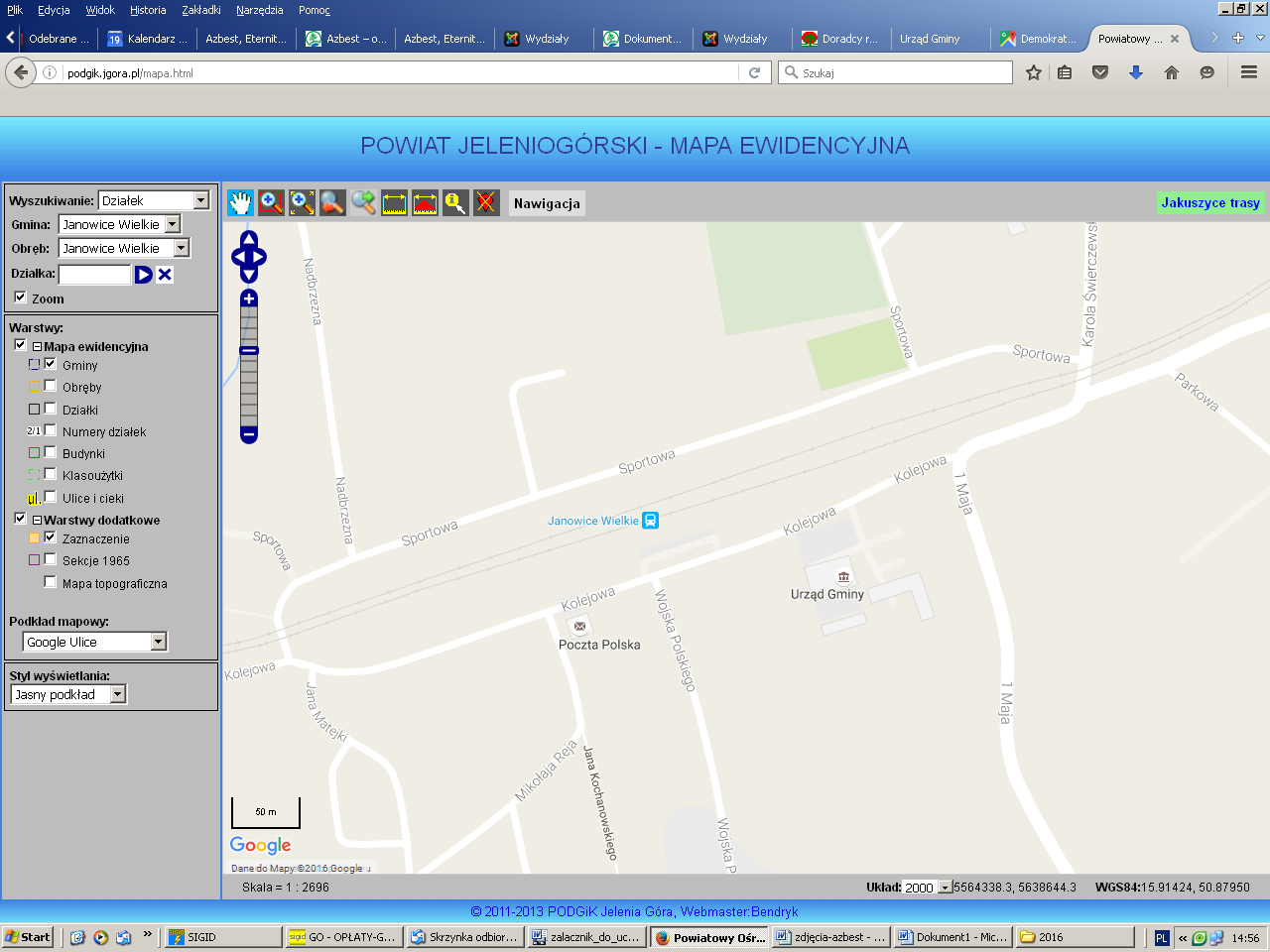 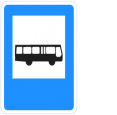 